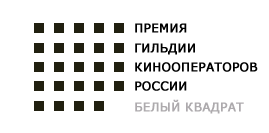 XIX церемония вручения Премии «БЕЛЫЙ КВАДРАТ» состоялась 11 апреля 2023 года в Электротеатре «Станиславский»Лауреатом главного приза за лучшую операторскую работу в полнометражном игровом фильме 2022 года стал кинооператор картины «Казнь» Денис Фирстов. Получая награду, кинооператор поблагодарил коллег и добавил: «Это очень трогательно, это одна из самых важных премий кинооператоров в России».На премию также были номинированы: Морад Абдель-Фаттах за фильм «Однажды в пустыне», Сергей Астахов за фильм «Сердце Пармы», Максим Осадчий за фильм «Жанна», Максим Шинкоренко за фильм «Одиннадцать молчаливых мужчин».В состав жюри вошли: кинооператоры Денис Аларкон-Рамирес и Эдуард Мошкович, режиссёры Фёдор Бондарчук и Алёна Званцова, кинокритик Всеволод Коршунов и художник Пётр Горшенин. Председатель жюри — кинооператор, Сергей Мачильский.Премию «За вклад в кинооператорское искусство» имени Сергея Урусевского получил заслуженный деятель искусств РСФСР Александр Иванович Антипенко, снявший такие фильмы как «Прошу слова» (1975), «Вера. Надежда. Любовь» (1984), «Мио, мой Мио» (1987), «Игра в браслетах» (1997), «Радости и печали маленького лорда» (2003) и многие другие. Призом «Операторское признание» отметили Евгения Ветлугина, инженера-изобретателя и основателя компании «Сфера Света», которая разрабатывает и производит осветительные аэростаты.О премии:Премия «Белый квадрат» основана Гильдией кинооператоров Союзакинематографистов России в 2004 году при участии Министерства культурыРоссийской Федерации, Союза кинематографистов России, Российскогофонда культуры и «Кинокомпании Альянс», приподдержке Национальной академии кинематографических искусств и наукРоссии, Москино и «Фонда кино».Продюсеры премии – Анна Михалкова и Максим Королев.Вручение премии «Белый квадрат» – одно из любимых событий в средекинематографистов. Вот уже много лет коллеги кинооператоров – актеры,режиссеры, продюсеры – собираются для того, чтобы поддержатьтоварищей по цеху и отдать должное малозаметным, но неоценимо важным для кинопроцесса профессионалам.www.bkvadrat.ru